JEDNOTKY OBSAHUProstudovat učebnici strana. 99,100,101.Zápis do sešitu:Jednotky obsahu používáme pří výpočtu obsahu obrazcePAMATUJ: 1 cm2 (centimetr čtverečný)je obsah čtverce o straně 1cm.  	1cm	1cm1 ar (označujeme 1a)je obsah čtverce o straně délky 10m, 1a = 100m21 hektar (označujeme 1ha) je obsah čtverce o straně délky 100m, 1ha = 100 a = 10 000m2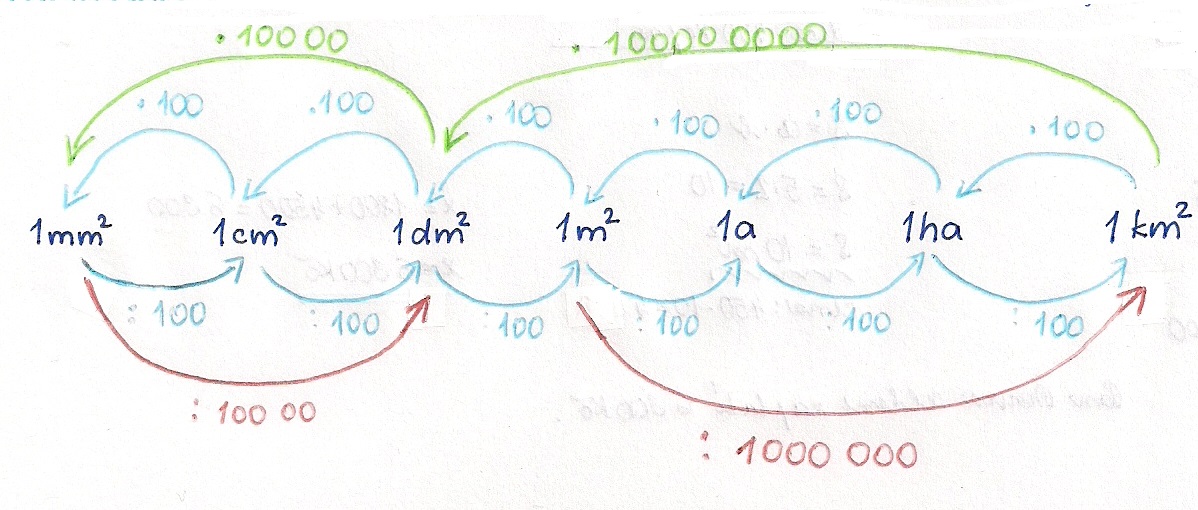 Př. Převeď na danou jednotku: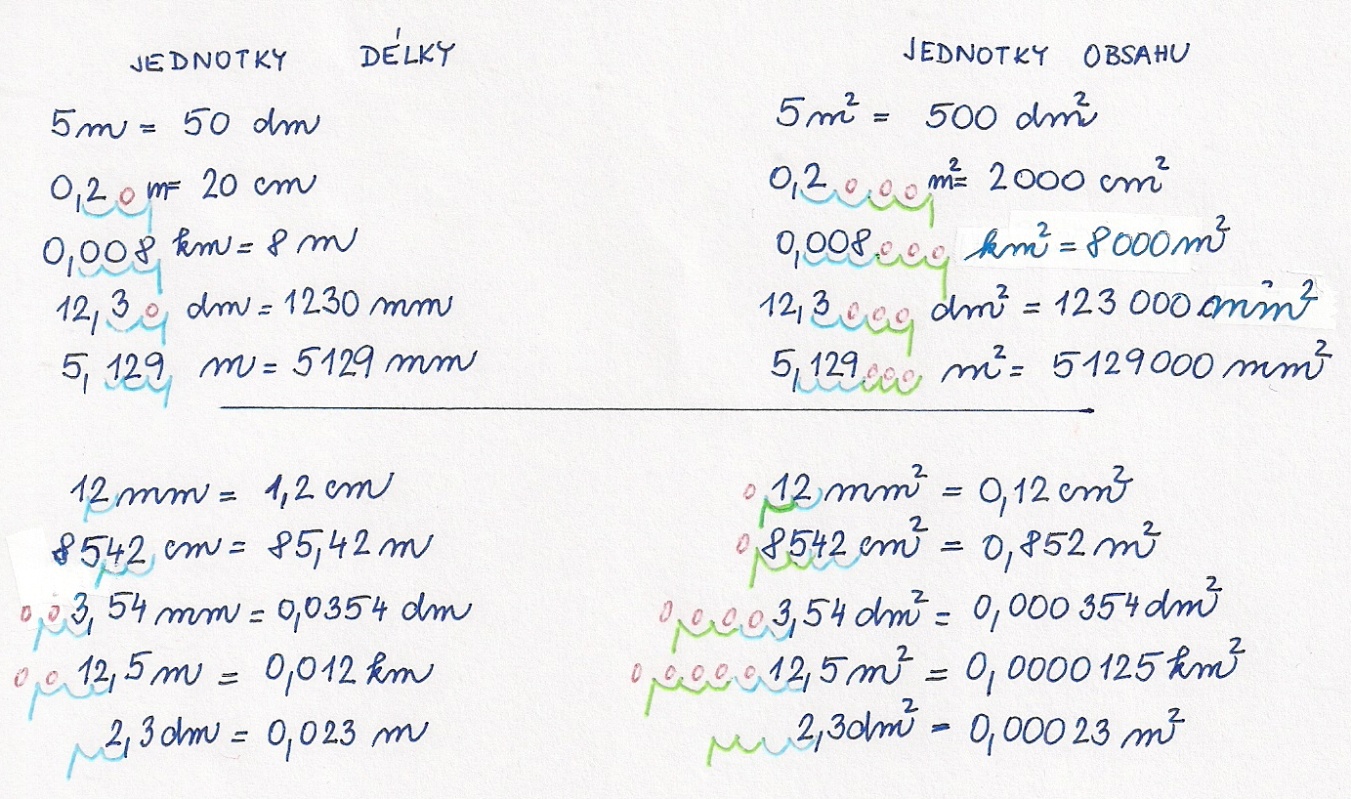 Úkoly poslat ke kontrole do pondělí 6. dubna 2020. Z důvodu lepší opravy, prosím posílejte na můj školní email. Děkuji. Př. Vyjádřete v jednotkách uvedené v závorce:3,85m (cm)	6m2 (cm2)	124cm (m)	3,9cm2 (mm2)305,8dm (m)	0,0043m2 (cm2)	6230m (km)	67mm2 (dm2)145, 236mm (m)	45 600cm2 (m2)	12 m (km)	0,853 cm2 (mm2)Př.  Vypočítejte9,5*10	41,7:108,6*100		3,2:1000,46*100	891:1000,0107*1000	8,1:1000Př. Vypočítejte (písemně pod sebe)2,3 + 13,8	12,32-1,8511+8,5	8-2,24,512+123,7	123,351-23,3	45,32+54,23	5,9-1Př. Načrtni od ruky a popiš: tupý úhel α, ostrý úhel β, přímý úhel AVB, pravý úhel KLMSestrojte libovolný ostroúhlý trojúhelník a podle obrázku sestroj jeho obraz podle osy souměrnosti.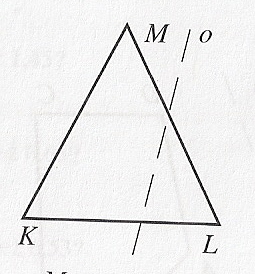 